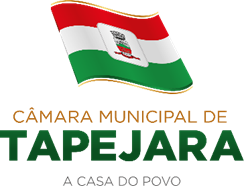 Pauta 010/2021Câmara Municipal de Vereadores de TapejaraSala de Sessões Zalmair João Roier (Alemão)Sessão Ordinária dia 05/04/2021.SAUDAÇÃO Invocando a proteção de Deus, declaro aberta a Sessão Ordinária da noite de hoje, dia 05 de abril de 2021.- Solicito aos senhores que tomem assento.- Agradecemos as pessoas que se fazem presentes nesta noite ....- A cópia da Ata da Sessão Ordinária do dia 29/03/2021, está com os Senhores Vereadores e poderá ser retificada através de requerimento escrito encaminhado à Mesa Diretora. - Vereadores favoráveis permaneçam como estão, e contrários se manifestem.- Aprovada por unanimidade...Informes e Agradecimentos:- O Vereador  Rafael Menegaz (MDB), representará Tapejara na Frente Parlamentar Tradicionalista. A Frente Parlamentar dos Vereadores em Defesa da Tradição lançou um serviço pelo qual entidades tradicionalistas poderão entrar em contato para encaminhar as suas demandas perante a órgãos públicos municipais e estaduais. O contato é via WhatsApp, pelo número (54) 99630-5567.- A Vereadora Adriana Bueno Artuzi (PP) no dia 31/03, juntamente com o Prefeito de Tapejara, Evanir Wolff (BIG) e o Vice, Rodinei Bruel (Gipe), participaram de uma reunião, na tarde de quinta-feira (31), com empresários tapejarenses, para debater possíveis obras no acesso às empresas instaladas às margens da ERS-467. As sugestões foram recebidas e debatidas e, posteriormente, serão entregues, de forma oficial, ao Departamento Autônomo de Estradas de Rodagem (Daer)EXPEDIENTE DO DIANa Sessão ordinária de hoje deram entrada as seguintes matérias:- Indicação nº047/2021;-------------------------------------------------------------------------------------------------------------------------Solicito a Secretária que faça a leitura das matériasORDEM DO DIA-------------------------------------------------------------------------------------------------------------------------- Em discussão a Indicação nº 037/2021 de autoria do Vereador Déberton Fracaro do PDT. Sugere a Secretaria da Educação Desporto e Cultura que sejam realizadas melhorias na pista de motocross, seja efetuada a limpeza da mesma e também que seja devidamente cercada.- A palavra está com os senhores vereadores.-Como mais nenhum vereador deseja fazer uso da palavra coloco em votação a Indicação nº 037/2021.-Vereadores favoráveis permaneçam como estão contrários se manifestem.- Aprovado por ...-------------------------------------------------------------------------------------------------------------------------- Em discussão a Indicação nº 038/2021 de autoria do Vereador Déberton Fracaro do PDT. Sugerir ao poder público através do Departamento de Trânsito que estude a viabilidade e necessidade de instalação de lombadas eletrônicas nos pontos mais críticos da cidade, com isso, visando controlar a velocidade dos veículos. Além disso, que seja realizado um estudo buscando fabricantes deste equipamento para parceria- A palavra está com os senhores vereadores.-Como mais nenhum vereador deseja fazer uso da palavra coloco em votação a Indicação nº 038/2021.-Vereadores favoráveis permaneçam como estão contrários se manifestem.- Aprovado por ...-------------------------------------------------------------------------------------------------------------------------- Em discussão a Indicação nº 039/2021 de autoria do Vereador Celso Piffer do Cidadania, com o apoio da Bancada do MDB. Sugere ao Poder Executivo Municipal a reposição, modernização ou troca placas de sinalização de ruas.- A palavra está com os senhores vereadores.-Como mais nenhum vereador deseja fazer uso da palavra coloco em votação a Indicação nº 039/2021.-Vereadores favoráveis permaneçam como estão contrários se manifestem.- Aprovado por ...------------------------------------------------------------------------------------------------------------------------- Em discussão a Indicação nº 040/2021 de autoria do Vereador Celso Piffer do Cidadania, com o apoio da Bancada do MDB.  A criação de identidade visual (padronização) no sistema de transporte individual de passageiros – Táxi no Município de Tapejara.- A palavra está com os senhores vereadores.-Como mais nenhum vereador deseja fazer uso da palavra coloco em votação a Indicação nº 040/2021.-Vereadores favoráveis permaneçam como estão contrários se manifestem.- Aprovado por ...-------------------------------------------------------------------------------------------------------------------------- Em discussão a Indicação nº 042/2021 de autoria da Vereadora Maeli Brunetto Cerezoli com o apoio das Bancadas do MDB e Cidadania. Estude a viabilidade de incluir conteúdos sobre prevenção da violência contra a mulher no currículo da Educação Básica das Escolas da Rede Pública e Privada do município”.- A palavra está com os senhores vereadores.-Como mais nenhum vereador deseja fazer uso da palavra coloco em votação a Indicação nº 042/2021.-Vereadores favoráveis permaneçam como estão contrários se manifestem.- Aprovado por ...-------------------------------------------------------------------------------------------------------------------------- Em discussão a Indicação nº 043/2021 de autoria do Vereador Josemar Stefani do PDT. Sugere que o Poder Executivo Municipal, através do setor competente, efetue a reforma da pinguela na Comunidade do Rio do Peixe entre Tapejara e Sertão - Comunidade de Linha Nova, pois se encontra em péssimas condições de uso”. A palavra está com os senhores vereadores.-Como mais nenhum vereador deseja fazer uso da palavra coloco em votação a Indicação nº 043/2021.-Vereadores favoráveis permaneçam como estão contrários se manifestem.- Aprovado por ...-------------------------------------------------------------------------------------------------------------------------- Em discussão a Indicação nº 044/2021 de autoria do Vereador Josemar Stefani do PDT. Sugere que o Poder Executivo Municipal, através do setor competente, a colocação de um redutor de velocidade eletrônico, na Avenida 7 de setembro, na frente da Padaria Princesa.- A palavra está com os senhores vereadores.-Como mais nenhum vereador deseja fazer uso da palavra coloco em votação a Indicação nº 044/2021.-Vereadores favoráveis permaneçam como estão contrários se manifestem.- Aprovado por...-------------------------------------------------------------------------------------------------------------------------Eram essas as matérias a serem discutidas na Sessão Ordinária de hoje.------------------------------------------------------------------------------------------------------------------------Explicações Pessoais:Passamos agora ao espaço destinado às Explicações Pessoais, onde cada vereador terá o tempo regimental de cinco minutos para expor assuntos de seu interesse. Pela ordem, o primeiro a fazer uso da palavra é o Vereador: Edson Luiz Dalla Costa, Maeli Brunetto Cerezolli, Adriana Bueno Artuzi, Altamir Galvão Waltrich, Josué Girardi, Celso Piffer, Déberton Fracaro, José Marcos Sutil, Josemar Stefani, Rafael Menegaz e Carlos Eduardo de Oliveira.-------------------------------------------------------------------------------------------------------------------------PERMANECEM EM PAUTAIndicações nº  045, 046, 047, 048, 049, 050, 051, 052/2021;ENCERRAMENTOEncerro a presente Sessão e convoco os Senhores Vereadores para próxima Sessão Ordinária do ano que se realizará no dia 12/04/2021, às 20 horas. Tenham todos uma boa noite e uma ótima semana.